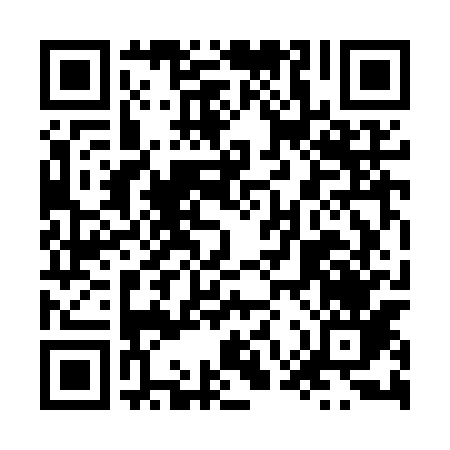 Ramadan times for Kosmow, PolandMon 11 Mar 2024 - Wed 10 Apr 2024High Latitude Method: Angle Based RulePrayer Calculation Method: Muslim World LeagueAsar Calculation Method: HanafiPrayer times provided by https://www.salahtimes.comDateDayFajrSuhurSunriseDhuhrAsrIftarMaghribIsha11Mon3:563:565:4611:343:285:235:237:0612Tue3:543:545:4411:343:305:245:247:0813Wed3:523:525:4211:333:315:265:267:1014Thu3:493:495:3911:333:325:285:287:1115Fri3:473:475:3711:333:345:295:297:1316Sat3:443:445:3511:333:355:315:317:1517Sun3:423:425:3311:323:365:335:337:1718Mon3:403:405:3111:323:385:345:347:1919Tue3:373:375:2811:323:395:365:367:2120Wed3:353:355:2611:313:405:385:387:2321Thu3:323:325:2411:313:425:395:397:2422Fri3:303:305:2211:313:435:415:417:2623Sat3:273:275:1911:313:445:435:437:2824Sun3:243:245:1711:303:455:445:447:3025Mon3:223:225:1511:303:475:465:467:3226Tue3:193:195:1311:303:485:475:477:3427Wed3:173:175:1011:293:495:495:497:3628Thu3:143:145:0811:293:505:515:517:3829Fri3:113:115:0611:293:525:525:527:4030Sat3:093:095:0411:283:535:545:547:4231Sun4:064:066:0212:284:546:566:568:441Mon4:034:035:5912:284:556:576:578:462Tue4:004:005:5712:284:566:596:598:483Wed3:583:585:5512:274:587:007:008:514Thu3:553:555:5312:274:597:027:028:535Fri3:523:525:5112:275:007:047:048:556Sat3:493:495:4812:265:017:057:058:577Sun3:463:465:4612:265:027:077:078:598Mon3:443:445:4412:265:037:097:099:019Tue3:413:415:4212:265:047:107:109:0410Wed3:383:385:4012:255:067:127:129:06